POSITION PAPER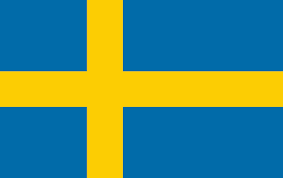 Country: Sweden
Committee: United Nations Security CouncilTopic: Sudan CrisisIn the heart of Africa, Sudan faced a crisis of colossal proportions. Amidst armed conflicts, political turmoil, and economic woes, the nation grappled with displacement, human suffering, and dire humanitarian emergencies. It was a time when hope flickered, and international support became a beacon of light in the darkest hours. Sweden has taken a principled stance on the Sudan Crisis, emphasizing the need for a peaceful resolution, respect for human rights, and sustainable development in Sudan. The Swedish government has expressed deep concern over the political stalemate and deteriorating humanitarian situation in the country.Sweden has played a significant role in assisting Sudan during the crisis. The Swedish government has provided substantial humanitarian aid to address the urgent needs of the Sudanese people, including funding for food, clean water, healthcare, and education initiatives. Sweden has also been actively engaged in diplomatic efforts, collaborating with regional and international partners such as the United Nations and the African Union to find a comprehensive and lasting solution. It has supported peace processes, providing expertise, mediation support, and financial assistance for the implementation of agreements and reconciliation. Additionally, Sweden has supported sustainable development projects in Sudan, focusing on economic growth, job creation, and infrastructure development. Through its contributions and advocacy, Sweden has been committed to promoting peace, stability, and respect for human rights in Sudan.To address the Sudan Crisis, several practical solutions can be considered. Here are some key solutions:Civic Education and Engagement: Promote civic education programs that raise awareness about democratic values, human rights, and the responsibilities of citizens. Encourage active citizen participation, civil society engagement, and the protection of fundamental freedoms.International Support and Collaboration: Encourage continued international support, cooperation, and coordination among regional and international actors, including the United Nations, African Union, neighboring countries, and donor nations. This collaboration is vital for providing assistance, diplomatic efforts, and ensuring a comprehensive and sustained approach to resolving the crisis.Inclusive Political Reform: Foster an inclusive and participatory political system that allows for fair and transparent elections, ensuring the representation of diverse voices, including marginalized groups and women. Establish mechanisms to prevent political exclusion and promote inclusive decision-making processes.Let’s Unite, empower, and uplift Sudan's future! As a delegate of Sweden, let us rally together, supporting peace, justice, and sustainable development, to bring hope, stability, and a brighter tomorrow for the people of Sudan. Together, we can make a difference!Thank you!